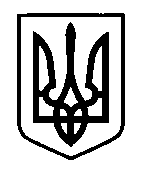 УКРАЇНАПрилуцька міська радаЧернігівська областьУправління освіти Про затвердження складу міської психолого-медико-педагогічної консультаціїВідповідно до Положення про міську психолого-медико-педагогічну консультацію, затвердженого наказом управління освіти Прилуцької міської ради Чернігівської області  №590 від 28.08.2013,пункту 5Положення про управління освіти Прилуцької міської ради,затвердженого рішенням міської ради(10 сесія 7 скликання) №4 від 28.04.2016 та узв’язку з наданням декретної відпустки консультанту міської психолого-медико-педагогічної консультації Халімон Ользі Григорівні, та з метою забезпечення ефективного функціонування міської ПМПКН А К А З У Ю:1.Затвердити склад фахівців міської психолого-медико-педагогічної консультації  (у кількості  6 осіб), що додається.2.Контроль за виконанням наказу покласти на головного спеціаліста управління освіти Колошко О.П.Начальник управління освіти							С.М.ВОВК                                                                       ЗАТВЕРДЖЕНО                                                                       Наказ начальника управління освіти                                                                         Прилуцької міської ради                                                                       від 23 квітня 2018 року №78                                                                       _______________С.М.ВОВКСклад фахівців міської психолого-медико-педагогічної консультації1.Кабанець Вікторія Миколаївна - завідувач ПМПК;2.Баранова Тетяна Михайлівна – вчитель-логопед, олігофренопедагог;3.Вовк Наталія Миколаївна - вчитель-логопед, вчитель початкових класів для    дітей з тяжкими порушеннями мовлення;4.Лазебна Наталія Іванівна – тифлопедагог;5.Чубата Тетяна Миколаївна – практичний психолог;6.Черноног Світлана Віталіївна – лікар-психіатр (за домовленістю).Завідувач ПМПК                                                                В.М.Кабанець23 квітня 2018 р.НАКАЗм. Прилуки№ 78